Опросный лист на гидроцилиндрДля оптимального подбора конструкции изделия, просим Вас подробно заполнить все вышеперечисленные пункты опросного листа.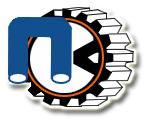 ООО ПромЭлементИНН 7450061888, КПП 746001001                                                                                                                            Юридический адрес: 454047, г. Челябинск, ул. Жукова, 14, оф. 46;                                                     тел. Факс. (351) 722-15-93,225-01-92,225-01-93                    e-mail:   pochta@promelement.ru                                                                    р/с   40702810407110005580 в ПАО "ЧЕЛИНДБАНК" ,                                                                                                 к/с № 30101810400000000711               сайт: www.promelement.ru                   П р о м Э л е м е н т  -  В а ж н ы й     Э Л Е М Е Н Т    В а ш е г о    У с п е х а!!!                   П р о м Э л е м е н т  -  В а ж н ы й     Э Л Е М Е Н Т    В а ш е г о    У с п е х а!!!Тип исполнения (плунжерный, поршневой, одностороннего или двухстороннего действия, телескопический, с односторонним или двухсторонним штоком)2. Диаметр поршня, мм3. Диаметр штока, мм	4. Ход штока, мм5. Максимальное давление (Ртах, МПа)	б. Номинальное давление (Рнои, МПа)	7. Усилие на штоке гидроцилиндра толкающее/тянущее, (Н/кг)	8. Температурный режим работы, 0С	9. Максимальная скорость движения штока, м/с	10. Рабочая жидкость (гидравлическая жидкость на нефтяной основе, водно-гликолевая жидкость, другая)11. Наличие внутренних перетечек (допускается/не допускается)	12. Цикличность работы гидроцилиндра, ход/сут	13. Требуемый ресурс, час	14. Тип исполнения гидроцилиндра по присоединительным размерам (тип проушин, цапфы, фланцы, тип окончания штока и т. п.) 	15. Наличие демпфирования (торможения) в конце хода	1 б. Тип исполнения гидроцилиндра по подводу рабочей жидкости (резьба внутренняя метрическая, внутренняя коническая дюймовая, резьба внутренняя трубная, резьба наружная метрическая, фланцевое)17. Условия работы18. Тип оборудования, на котором будет использован гидроцилиндр19. Назначение гидроцилиндра	20. Требуемое количество гидроцилиндров, шт	21. Серийность22. Требуемый график поставки23. Название организации:22. Контактное лицо:23. Контактные телефоны: